Nombre: __________________________________________   Curso: ______      Fecha: _______                                        Puntaje total: 61 pts.        Puntaje mínimo aprobación (60%): 36 pts.      Puntaje obtenido: _______INSTRUCCIONES GENERALES 1.- Lee comprensivamente la guía y cada una de las actividades propuestas.2.- Desarrolla las actividades a conciencia, esforzándote en favorecer tu aprendizaje.3-. Esta guía la encontraras en formato WORD y PDF, para que la descargues más te acomode. (Si la desarrolla en Word intente enviarla en el mismo formato, NO EN FOTOGRAFIA, ya que facilita la corrección).4.- Una vez terminada la guía envíala a mi correo electrónico javierzavala@eiv.cl I.- DESARROLLO: A continuación, debe contestar preguntas RELACIONADAS A LA MATERIA. (Conocer, 10 pts.; 2 pts. c/u).1.- ¿Qué es una Perspectiva? 2.- ¿Cuáles son los tipos de Perspectivas? 3.- Nombre dos características de la Perspectiva Caballera:  4.- Explique cuál es la principal característica de esta perspectiva en su profundidad:5.- ¿Cuántos grados tiene y que material se usa para hacer la inclinación en la Perspectiva Caballera?II.- APLICAR: Siguiendo los pasos enseñados, dibuja la misma figura que aquí aparece siguiendo todas sus medidas y calculando las que no aparecen. (Aplicar, 51 pts.; 3 pts. C/ línea). Será revisado y evaluado de la siguiente manera: 3pts. Línea bien realizada, 1 pt. Línea con errores, 0 pts. Línea mal realizada o no realizada. Al enviar la fotografía de la evaluación, debe ubicar su regla en alguna línea del dibujo, donde se pueda apreciar correctamente la medida de este y también las líneas de base donde apoyo su regla y comenzó a dibujar (como se hizo en clases).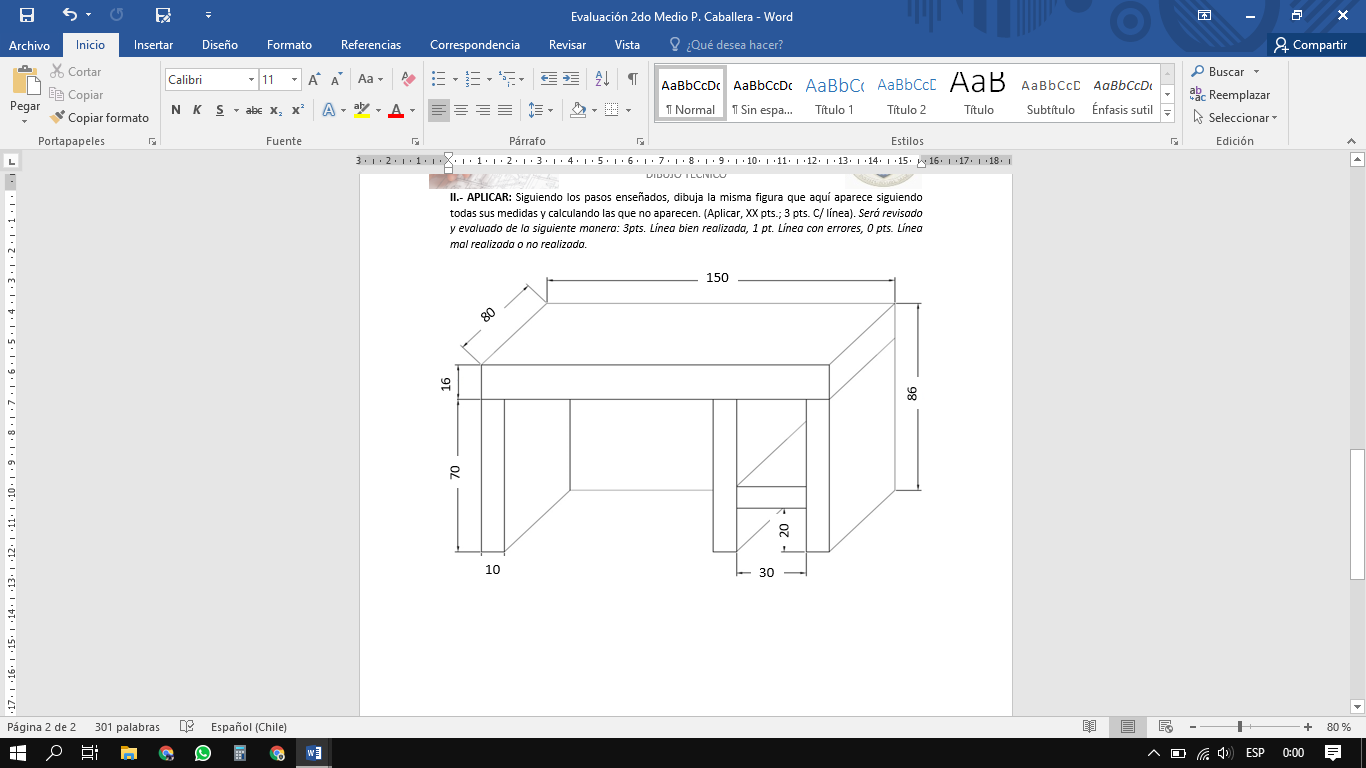 Evaluación sumativaCoeficiente: 1 Nivel de priorización curricular: 1Prueba: Perspectiva Caballera Nivel educativo: 2° medioObjetivo(s) de AprendizajeObjetivo(s) de Evaluación Indicador(es) de evaluación OA: Comprender los diferentes tipos de perspectivas, distinguiendo cada una de sus características y aplicándolo en un diseño propio.-Conocen cada una de las características de las perspectivas. - Desarrollan objetos respetando las reglas que rigen a cada perspectiva.Obj: Conocer y Aplicar los conceptos adquiridos en la realización de objetos con Perspectivas.